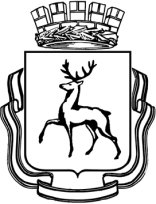 АДМИНИСТРАЦИЯ ГОРОДА НИЖНЕГО НОВГОРОДАПОСТАНОВЛЕНИЕ_____________________							№ ______________В соответствии со статьей 52 Устава города Нижнего Новгорода, с решением городской Думы города Нижнего Новгорода от 28.06.2023 № 125 «О внесении изменений в решение городской Думы города Нижнего Новгорода от 14.12.2022 № 265 «О бюджете города Нижнего Новгорода на 2023 год и на плановый период 2024-2025 годов», администрация города Нижнего Новгорода постановляет:1. Внести в муниципальную программу города Нижнего Новгорода «Адресная поддержка отдельных категорий граждан города Нижнего Новгорода» на 2023-2028 годы», утвержденную постановлением администрации города Нижнего Новгорода от 22.12.2022 № 7085 (далее – Муниципальная программа), следующие изменения:	1.1. Строку «Объемы бюджетных ассигнований муниципальной программы за счет средств бюджета города Нижнего Новгорода» раздела 1 «Паспорт муниципальной программы» изложить в следующей редакции:«».1.2. Таблицу 4 «Ресурсное обеспечение реализации муниципальной программы за счет средств бюджета города Нижнего Новгорода» изложить согласно приложению № 1 к настоящему постановлению.1.3. Строку «Объемы бюджетных ассигнований Подпрограммы 1 за счет средств бюджета города Нижнего Новгорода» подпункта 3.1.1 «Паспорт подпрограммы 1» пункта 3.1 раздела 3 изложить в следующей редакции:«».1.4. Строку «Объемы бюджетных ассигнований Подпрограммы 2 за счет средств бюджета города Нижнего Новгорода» подпункта 3.2.1 «Паспорт подпрограммы 2» пункта 3.2 раздела 3 изложить в следующей редакции:«».1.5. Строку «Объемы бюджетных ассигнований Подпрограммы 4 за счет средств бюджета города Нижнего Новгорода» подпункта 3.4.1 «Паспорт подпрограммы 4» пункта 3.4 раздела 3 изложить в следующей редакции:«».	1.6. Таблицу 5 «План реализации муниципальной программы «Адресная поддержка отдельных категорий граждан города Нижнего Новгорода» на 2023 год», изложить согласно приложению № 2 к настоящему постановлению.	2. Управлению информационной политики администрации города Нижнего Новгорода обеспечить опубликование настоящего постановления в официальном печатном средстве массовой информации – газете «День города. Нижний Новгород».	3. Юридическому департаменту администрации города Нижнего Новгорода (Витушкина Т.А.) обеспечить размещение настоящего постановления на официальном сайте администрации города Нижнего Новгорода в информационнотелекоммуникационной сети «Интернет».4. Контроль за исполнением постановления возложить на заместителя главы администрации города Нижнего Новгорода Стрельцова Л.Н.Глава города										         Ю.В.ШалабаевГ.Н.Гуренко419 80 40ПРИЛОЖЕНИЕ № 1к постановлению администрациигородаот___________ №______________Ресурсное обеспечение реализации программы за счет средств бюджета города Нижнего НовгородаПРИЛОЖЕНИЕ № 2к постановлению администрациигородаот___________ №______________Таблица 5План реализации муниципальной программы «Адресная поддержка отдельных категорий граждан города Нижнего Новгорода» на 2023 год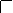 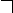 О внесении изменений в постановление администрации города Нижнего Новгорода от 22.12.2022 № 7085О внесении изменений в постановление администрации города Нижнего Новгорода от 22.12.2022 № 7085О внесении изменений в постановление администрации города Нижнего Новгорода от 22.12.2022 № 7085Объемы бюджетных ассигнований муниципальной программы за счет средств бюджета города Нижнего Новгородаруб. коп.руб. коп.руб. коп.руб. коп.руб. коп.руб. коп.руб. коп.Объемы бюджетных ассигнований муниципальной программы за счет средств бюджета города Нижнего НовгородаОтветственный исполнитель (соисполнители)202320242025202620272028ВсегоОбъемы бюджетных ассигнований муниципальной программы за счет средств бюджета города Нижнего НовгородаВсего:660 431 437,58593 591 090,00593 591 090,00555 483 397,52576 439 723,47598 234 302,463 577 771 041,03Объемы бюджетных ассигнований муниципальной программы за счет средств бюджета города Нижнего НовгородаДепартамент по социальной политике660 431 437,58593 591 090,00593 591 090,00555 483 397,52576 439 723,47598 234 302,463 577 771 041,03Администрации районов города (Департамент по социальной политике)0,000,000,000,000,000,000,00Объемы бюджетных ассигнований Подпрограммы 1 за счет средств бюджета города Нижнего Новгорода руб. коп.руб. коп.руб. коп.руб. коп.руб. коп.руб. коп.руб. коп.руб. коп.Объемы бюджетных ассигнований Подпрограммы 1 за счет средств бюджета города Нижнего Новгорода ГРБС202320242025202620272028ВсегоОбъемы бюджетных ассигнований Подпрограммы 1 за счет средств бюджета города Нижнего Новгорода Всего, в том числе450 027 725,11380 587 490,00380 587 490,00342 479 797,52363 436 123,47385 230 702,462 302 349 328,56Объемы бюджетных ассигнований Подпрограммы 1 за счет средств бюджета города Нижнего Новгорода Департамент по социальной политике450 027 725,11380 587 490,00380 587 490,00342 479 797,52363 436 123,47385 230 702,462 302 349 328,56Администрации районов города (Департамент по социальной политике)0,000,000,000,000,000,000,00Объемы бюджетных ассигнований Подпрограммы 2 за счет средств бюджета города Нижнего Новгорода руб. коп.руб. коп.руб. коп.руб. коп.руб. коп.руб. коп.руб. коп.руб. коп.Объемы бюджетных ассигнований Подпрограммы 2 за счет средств бюджета города Нижнего Новгорода ГРБС202320242025202620272028ВсегоОбъемы бюджетных ассигнований Подпрограммы 2 за счет средств бюджета города Нижнего Новгорода Всего, в том числе180 494 138,72183 392 900,00183 392 900,00183 392 900,00183 392 900,00183 392 900,001 097 458 638,72Объемы бюджетных ассигнований Подпрограммы 2 за счет средств бюджета города Нижнего Новгорода Департамент по социальной политике180 494 138,72183 392 900,00183 392 900,00183 392 900,00183 392 900,00183 392 900,001 097 458 638,72Объемы бюджетных ассигнований Подпрограммы 4 за счет средств бюджета города Нижнего Новгорода руб. коп.руб. коп.руб. коп.руб. коп.руб. коп.руб. коп.руб. коп.руб. коп.Объемы бюджетных ассигнований Подпрограммы 4 за счет средств бюджета города Нижнего Новгорода ГРБС202320242025202620272028ВсегоОбъемы бюджетных ассигнований Подпрограммы 4 за счет средств бюджета города Нижнего Новгорода Всего, в том числе29 549 573,7529 250 700,0029 250 700,0029 250 700,0029 250 700,0029 250 700,00175 803 073,75Объемы бюджетных ассигнований Подпрограммы 4 за счет средств бюджета города Нижнего Новгорода Департамент по социальной политике29 549 573,7529 250 700,0029 250 700,0029 250 700,0029 250 700,0029 250 700,00175 803 073,75№ п/пКод основного мероприятия целевой статьи расходовНаименование муниципальной программы, подпрограммы, основного мероприятияОтветственный исполнитель, соисполнительРасходы (руб.)Расходы (руб.)Расходы (руб.)Расходы (руб.)Расходы (руб.)Расходы (руб.)№ п/пКод основного мероприятия целевой статьи расходовНаименование муниципальной программы, подпрограммы, основного мероприятияОтветственный исполнитель, соисполнитель2023 год 2024 год2025 год2026 год2027 год2028 год12345678910"Адресная поддержка отдельных категорий граждан города Нижнего Новгорода" на 2023 - 2028 годы"Адресная поддержка отдельных категорий граждан города Нижнего Новгорода" на 2023 - 2028 годы"Адресная поддержка отдельных категорий граждан города Нижнего Новгорода" на 2023 - 2028 годыВсего, в том числе:660 431 437,58593 591 090,00593 591 090,00555 483 397,52576 439 723,47598 234 302,46"Адресная поддержка отдельных категорий граждан города Нижнего Новгорода" на 2023 - 2028 годы"Адресная поддержка отдельных категорий граждан города Нижнего Новгорода" на 2023 - 2028 годы"Адресная поддержка отдельных категорий граждан города Нижнего Новгорода" на 2023 - 2028 годыДепартамент по социальной политике660 431 437,58593 591 090,00593 591 090,00555 483 397,52576 439 723,47598 234 302,46"Адресная поддержка отдельных категорий граждан города Нижнего Новгорода" на 2023 - 2028 годы"Адресная поддержка отдельных категорий граждан города Нижнего Новгорода" на 2023 - 2028 годы"Адресная поддержка отдельных категорий граждан города Нижнего Новгорода" на 2023 - 2028 годыАдминистрации районов города (Департамент по социальной политике)0,000,000,000,000,000,00106.1.00Подпрограмма «Дополнительные меры социальной поддержки и помощи отдельным категориям граждан»Всего в том числе:450 027 725,11380 587 490,00380 587 490,00342 479 797,52363 436 123,47385 230 702,46106.1.00Подпрограмма «Дополнительные меры социальной поддержки и помощи отдельным категориям граждан»Департамент по социальной политике450 027 725,11380 587 490,00380 587 490,00342 479 797,52363 436 123,47385 230 702,46106.1.00Подпрограмма «Дополнительные меры социальной поддержки и помощи отдельным категориям граждан»Администрации районов города (Департамент по социальной политике)0,000,000,000,000,000,001.1.06.1.01Выплата пособий отдельным категориям семей, имеющих детей, проживающих в Нижнем НовгородеВсего в том числе:21 480 965,0021 500 700,0021 500 700,0021 500 700,0021 500 700,0021 500 700,001.1.06.1.01Выплата пособий отдельным категориям семей, имеющих детей, проживающих в Нижнем НовгородеДепартамент по социальной политике21 480 965,0021 500 700,0021 500 700,0021 500 700,0021 500 700,10021 500 700,001.2.06.1.02Организация оздоровления и отдыха детей, семей в муниципальных загородных лагерях и базахВсего, в том числе:184 400 681,86166 676 800,00166 676 800,00128 569 102,52149 525 428,47171 320 007,461.2.06.1.02Организация оздоровления и отдыха детей, семей в муниципальных загородных лагерях и базахДепартамент по социальной политике184 400 681,86166 676 800,00166 676 800,00128 569 102,52149 525 428,47171 320 007,461.3.06.1.03Организация деятельности по обеспечению спортивной подготовки и предоставления дополнительных видов социальной поддержки по оказанию социально-реабилитационной помощи детямВсего, в том числе:25 514 186,0024 601 800,0024 601 800,0024 601 800,0024 601 800,0024 601 800,001.3.06.1.03Организация деятельности по обеспечению спортивной подготовки и предоставления дополнительных видов социальной поддержки по оказанию социально-реабилитационной помощи детямДепартамент по социальной политике25 514 186,0024 601 800,0024 601 800,0024 601 800,0024 601 800,0024 601 800,001.4.06.1.04Организация временной занятости несовершеннолетних граждан города Нижнего НовгородаВсего, в том числе:4 500 000,004 500 000,004 500 000,004 500 000,004 500 000,004 500 000,001.4.06.1.04Организация временной занятости несовершеннолетних граждан города Нижнего НовгородаДепартамент по социальной политике4 500 000,004 500 000,004 500 000,004 500 000,004 500 000,004 500 000,001.5.06.1.05Назначение, перерасчет и выплата пенсии за выслугу лет лицам, замещавшим муниципальные должности и должности муниципальной службы в городе Нижнем НовгородеВсего, в том числе:119 000 000,00125 000 000,00125 000 000,00125 000 000,00125 000 000,00125 000 000,001.5.06.1.05Назначение, перерасчет и выплата пенсии за выслугу лет лицам, замещавшим муниципальные должности и должности муниципальной службы в городе Нижнем НовгородеДепартамент по социальной политике119 000 000,00125 000 000,00125 000 000,00125 000 000,00125 000 000,00125 000 000,001.6.06.1.06Назначение, перерасчет и выплата дополнительного материального обеспечения работникам бюджетной сферы города Нижнего НовгородаВсего, в том числе:5 195 000,005 200 000,005 200 000,005 200 000,005 200 000,005 200 000,001.6.06.1.06Назначение, перерасчет и выплата дополнительного материального обеспечения работникам бюджетной сферы города Нижнего НовгородаДепартамент по социальной политике5 195 000,005 200 000,005 200 000,005 200 000,005 200 000,005 200 000,001.7.06.1.07Осуществление денежных выплат отдельным категориям граждан города Нижнего НовгородаВсего, в том числе:74 306 690,0017 306 690,0017 306 690,0017 306 695,0017 306 695,0017 306 695,001.7.06.1.07Осуществление денежных выплат отдельным категориям граждан города Нижнего НовгородаДепартамент по социальной политике74 306 690,0017 306 690,0017 306 690,0017 306 695,0017 306 695,0017 306 695,001.7.06.1.07Осуществление денежных выплат отдельным категориям граждан города Нижнего НовгородаАдминистрации районов города (Департамент по социальной политике)0,000,000,000,000,000,001.8.06.1.08Организация деятельности по обеспечению социально-культурной поддержкой ветеранов города Нижнего НовгородаВсего, в том числе:2 268 777,252 300 000,002 300 000,002 300 000,002 300 000,002 300 000,001.8.06.1.08Организация деятельности по обеспечению социально-культурной поддержкой ветеранов города Нижнего НовгородаДепартамент по социальной политике2 268 777,252 300 000,002 300 000,002 300 000,002 300 000,002 300 000,001.8.06.1.08Организация деятельности по обеспечению социально-культурной поддержкой ветеранов города Нижнего НовгородаАдминистрации районов города (Департамент по социальной политике)0,000,000,000,000,000,001.9.06.1.09Организация и проведение общегородских, событийных мероприятий социальной направленностиВсего, в том числе:2 661 425,002 801 500,002 801 500,002 801 500,002 801 500,002 801 500,001.9.06.1.09Организация и проведение общегородских, событийных мероприятий социальной направленностиДепартамент по социальной политике2 661 425,002 801 500,002 801 500,002 801 500,002 801 500,002 801 500,001.10.06.1.10Организация и проведение праздничных новогодних мероприятий для детейВсего, в том числе:10 700 000,0010 700 000,0010 700 000,0010 700 000,0010 700 000,0010 700 000,001.10.06.1.10Организация и проведение праздничных новогодних мероприятий для детейДепартамент по социальной политике10 700 000,0010 700 000,0010 700 000,0010 700 000,0010 700 000,0010 700 000,002.06.2.00Подпрограмма «Социальная поддержка и социальное обслуживание семей, имеющих детей»Всего, в том числе:180 494 138,72183 392 900,00183 392 900,00183 392 900,00183 392 900,00183 392 900,002.06.2.00Подпрограмма «Социальная поддержка и социальное обслуживание семей, имеющих детей»Департамент по социальной политике180 494 138,72183 392 900,00183 392 900,00183 392 900,00183 392 900,00183 392 900,002.1.06.2.01Организация предоставления и обеспечение полноценным питанием детей в возрасте до трех лет, в том числе натуральной кисломолочной продукцией, выпускаемой на собственных производственных мощностяхВсего, в том числе:180 494 138,72183 392 900,00183 392 900,00183 392 900,00183 392 900,00183 392 900,002.1.06.2.01Организация предоставления и обеспечение полноценным питанием детей в возрасте до трех лет, в том числе натуральной кисломолочной продукцией, выпускаемой на собственных производственных мощностяхДепартамент по социальной политике180 494 138,72183 392 900,00183 392 900,00183 392 900,00183 392 900,00183 392 900,003.06.3.00Подпрограмма «Повышение социального благополучия и безопасности семей с детьми»Всего, в том числе:360 000,00360 000,00360 000,00360 000,00360 000,00360 000,003.06.3.00Подпрограмма «Повышение социального благополучия и безопасности семей с детьми»Департамент по социальной политике 360 000,00360 000,00360 000,00360 000,00360 000,00360 000,003.1.06.3.01Профилактика безнадзорности, преступности и правонарушений несовершеннолетних, работа с семьями и детьми из группы социального рискаВсего, в том числе:360 000,00360 000,00360 000,00360 000,00360 000,00360 000,003.1.06.3.01Профилактика безнадзорности, преступности и правонарушений несовершеннолетних, работа с семьями и детьми из группы социального рискаДепартамент по социальной политике 360 000,00360 000,00360 000,00360 000,00360 000,00360 000,004.06.4.00Подпрограмма "Военно-патриотическое воспитание несовершеннолетних граждан"Всего, в том числе:29 549 573,7529 250 700,0029 250 700,0029 250 700,0029 250 700,0029 250 700,004.06.4.00Подпрограмма "Военно-патриотическое воспитание несовершеннолетних граждан"Департамент по социальной политике29 549 573,7529 250 700,0029 250 700,0029 250 700,0029 250 700,0029 250 700,004.1.06.4.01Организация деятельности по совершенствованию учебного и материально-технического обеспечения деятельности системы военно-патриотического воспитания несовершеннолетних граждан и организации комплекса мероприятий патриотической направленностиВсего, в том числе:29 549 573,7529 250 700,0029 250 700,0029 250 700,0029 250 700,0029 250 700,004.1.06.4.01Организация деятельности по совершенствованию учебного и материально-технического обеспечения деятельности системы военно-патриотического воспитания несовершеннолетних граждан и организации комплекса мероприятий патриотической направленностиДепартамент по социальной политике29 549 573,7529 250 700,0029 250 700,0029 250 700,0029 250 700,0029 250 700,00№п/пКод основного мероприятия целевой статьи расходовНаименование подпрограммы, задачи, основного мероприятия, мероприятияОтветственный за выполнение мероприятияСрокСрокПоказатели непосредственного результата реализации мероприятия (далее - ПНР)Показатели непосредственного результата реализации мероприятия (далее - ПНР)Показатели непосредственного результата реализации мероприятия (далее - ПНР)Объемы финансового обеспечения, руб.Объемы финансового обеспечения, руб.Объемы финансового обеспечения, руб.Объемы финансового обеспечения, руб.№п/пКод основного мероприятия целевой статьи расходовНаименование подпрограммы, задачи, основного мероприятия, мероприятияОтветственный за выполнение мероприятияначала реализацииокончания реализацииПоказатели непосредственного результата реализации мероприятия (далее - ПНР)Показатели непосредственного результата реализации мероприятия (далее - ПНР)Показатели непосредственного результата реализации мероприятия (далее - ПНР)Объемы финансового обеспечения, руб.Объемы финансового обеспечения, руб.Объемы финансового обеспечения, руб.Объемы финансового обеспечения, руб.№п/пКод основного мероприятия целевой статьи расходовНаименование подпрограммы, задачи, основного мероприятия, мероприятияОтветственный за выполнение мероприятияначала реализацииокончания реализацииНаименование ПНРЕд. изм.ЗначениеСобственные городские средстваСредства областного бюджетаСредства федерального бюджетаПрочие источники12345678910111213Всего по муниципальной программеВсего по муниципальной программеВсего по муниципальной программеВсего по муниципальной программеВсего по муниципальной программеВсего по муниципальной программеВсего по муниципальной программеВсего по муниципальной программеВсего по муниципальной программе489 484 592,58173 915 595,000,000,001.06.1.00Подпрограмма 1: «Дополнительные меры социальной поддержки и помощи отдельным категориям граждан»Подпрограмма 1: «Дополнительные меры социальной поддержки и помощи отдельным категориям граждан»Подпрограмма 1: «Дополнительные меры социальной поддержки и помощи отдельным категориям граждан»Подпрограмма 1: «Дополнительные меры социальной поддержки и помощи отдельным категориям граждан»Подпрограмма 1: «Дополнительные меры социальной поддержки и помощи отдельным категориям граждан»Подпрограмма 1: «Дополнительные меры социальной поддержки и помощи отдельным категориям граждан»Подпрограмма 1: «Дополнительные меры социальной поддержки и помощи отдельным категориям граждан»452 973 780,1122 695,000,000,00Задача. Предоставление мер дополнительной социальной поддержки и помощи отдельным категориям семейЗадача. Предоставление мер дополнительной социальной поддержки и помощи отдельным категориям семейЗадача. Предоставление мер дополнительной социальной поддержки и помощи отдельным категориям семейЗадача. Предоставление мер дополнительной социальной поддержки и помощи отдельным категориям семейЗадача. Предоставление мер дополнительной социальной поддержки и помощи отдельным категориям семейЗадача. Предоставление мер дополнительной социальной поддержки и помощи отдельным категориям семейЗадача. Предоставление мер дополнительной социальной поддержки и помощи отдельным категориям семейЗадача. Предоставление мер дополнительной социальной поддержки и помощи отдельным категориям семейЗадача. Предоставление мер дополнительной социальной поддержки и помощи отдельным категориям семей21 480 965,000,000,000,001.1.06.1.01Основное мероприятие. Выплата пособий отдельным категориям семей, имеющих детей, проживающих в Нижнем НовгородеОсновное мероприятие. Выплата пособий отдельным категориям семей, имеющих детей, проживающих в Нижнем НовгородеОсновное мероприятие. Выплата пособий отдельным категориям семей, имеющих детей, проживающих в Нижнем НовгородеОсновное мероприятие. Выплата пособий отдельным категориям семей, имеющих детей, проживающих в Нижнем НовгородеОсновное мероприятие. Выплата пособий отдельным категориям семей, имеющих детей, проживающих в Нижнем НовгородеОсновное мероприятие. Выплата пособий отдельным категориям семей, имеющих детей, проживающих в Нижнем НовгородеОсновное мероприятие. Выплата пособий отдельным категориям семей, имеющих детей, проживающих в Нижнем Новгороде21 480 965,000,000,000,001.1.1.Выплата ежеквартального пособия многодетным семьям, имеющим пять и более детейВыплата ежеквартального пособия многодетным семьям, имеющим пять и более детейДепартамент по социальной политике(отдел социально-трудовой политики,отдел финансов и дополнительной адресной поддержки)01.01.202331.12.2023Количество семей, получивших пособияед.130949 050,000,000,000,001.1.2.Выплата ежеквартального пособия неработающим матерям (отцам) из малообеспеченных семей, осуществляющих уход за детьми- инвалидамиВыплата ежеквартального пособия неработающим матерям (отцам) из малообеспеченных семей, осуществляющих уход за детьми- инвалидамиДепартамент по социальной политике(отдел социально-трудовой политики,отдел финансов и дополнительной адресной поддержки)01.01.202331.12.2023Количество получателейдетей2601 419 000,000,000,000,001.1.3.Выплата единовременного пособия первоклассникам общеобразовательных учреждений города Нижнего Новгорода из малообеспеченных семей при среднедушевом доходе семьи ниже величины прожиточного минимумаВыплата единовременного пособия первоклассникам общеобразовательных учреждений города Нижнего Новгорода из малообеспеченных семей при среднедушевом доходе семьи ниже величины прожиточного минимумаДепартамент по социальной политике(отдел социально-трудовой политики,отдел финансов и дополнительной адресной поддержки)01.01.202331.12.2023Количество получателейдетей16002 551 300,000,000,000,001.1.4.Выплата ежеквартального пособия на детей многодетных и одиноких матерей (отцов) из малообеспеченных семейВыплата ежеквартального пособия на детей многодетных и одиноких матерей (отцов) из малообеспеченных семейДепартамент по социальной политике(отдел социально-трудовой политики,отдел финансов и дополнительной адресной поддержки)01.01.202331.12.2023Количество получателейдетей770015 416 615,000,000,000,001.1.5.Выплата единовременного пособия студенческим семьям, обучающимся на дневных отделениях высших и средних профессиональных образовательных учреждений, при рождении первого ребенкаВыплата единовременного пособия студенческим семьям, обучающимся на дневных отделениях высших и средних профессиональных образовательных учреждений, при рождении первого ребенкаДепартамент по социальной политике(отдел социально-трудовой политики,отдел финансов и дополнительной адресной поддержки)01.01.202331.12.2023Количество семей, получивших пособияед.945 000,000,000,000,001.1.6.Выплата единовременного пособия при рождении одновременно двух и более детейВыплата единовременного пособия при рождении одновременно двух и более детейДепартамент по социальной политике(отдел социально-трудовой политики,отдел финансов и дополнительной адресной поддержки)01.01.202331.12.2023Количество получателейдетей1601 100 000,000,000,000,00Задача. Организация отдыха, оздоровления и временной занятости детей, семей, проживающих в городе Нижнем Новгороде, оказание социально-реабилитационной помощи детямЗадача. Организация отдыха, оздоровления и временной занятости детей, семей, проживающих в городе Нижнем Новгороде, оказание социально-реабилитационной помощи детямЗадача. Организация отдыха, оздоровления и временной занятости детей, семей, проживающих в городе Нижнем Новгороде, оказание социально-реабилитационной помощи детямЗадача. Организация отдыха, оздоровления и временной занятости детей, семей, проживающих в городе Нижнем Новгороде, оказание социально-реабилитационной помощи детямЗадача. Организация отдыха, оздоровления и временной занятости детей, семей, проживающих в городе Нижнем Новгороде, оказание социально-реабилитационной помощи детямЗадача. Организация отдыха, оздоровления и временной занятости детей, семей, проживающих в городе Нижнем Новгороде, оказание социально-реабилитационной помощи детямЗадача. Организация отдыха, оздоровления и временной занятости детей, семей, проживающих в городе Нижнем Новгороде, оказание социально-реабилитационной помощи детямЗадача. Организация отдыха, оздоровления и временной занятости детей, семей, проживающих в городе Нижнем Новгороде, оказание социально-реабилитационной помощи детямЗадача. Организация отдыха, оздоровления и временной занятости детей, семей, проживающих в городе Нижнем Новгороде, оказание социально-реабилитационной помощи детям220 849 839,320,000,000,001.2.06.1.02Основное мероприятие. Организация оздоровления и отдыха детей, семей в муниципальных загородных лагерях и базахОсновное мероприятие. Организация оздоровления и отдыха детей, семей в муниципальных загородных лагерях и базахОсновное мероприятие. Организация оздоровления и отдыха детей, семей в муниципальных загородных лагерях и базахОсновное мероприятие. Организация оздоровления и отдыха детей, семей в муниципальных загородных лагерях и базахОсновное мероприятие. Организация оздоровления и отдыха детей, семей в муниципальных загородных лагерях и базахОсновное мероприятие. Организация оздоровления и отдыха детей, семей в муниципальных загородных лагерях и базахОсновное мероприятие. Организация оздоровления и отдыха детей, семей в муниципальных загородных лагерях и базах189 535 653,320,000,000,001.2.1.Мероприятия по организации загородного отдыха и оздоровления детей, в том числе из числа отдельных категорий граждан на базе МАУ "Муниципальный центр "Надежда"Мероприятия по организации загородного отдыха и оздоровления детей, в том числе из числа отдельных категорий граждан на базе МАУ "Муниципальный центр "Надежда"Департамент по социальной политике(отдел социально-трудовой политики,отдел финансов и дополнительной адресной поддержки)01.04.202331.10.2023Количество оздоровленных детейчел.2 138187 435 653,320,000,000,001.2.2.Проведение мероприятий по организации отдыха семей работников муниципальных организаций города Нижнего Новгорода на базе МАУ "Муниципальный центр "Надежда"Проведение мероприятий по организации отдыха семей работников муниципальных организаций города Нижнего Новгорода на базе МАУ "Муниципальный центр "Надежда"Департамент по социальной политике (отдел финансов и дополнительной адресной поддержки)01.04.202331.10.2023Количество оздоровленныхчел.4002 100 000,000,000,000,001.3.06.1.03Основное мероприятие. Организация деятельности по обеспечению спортивной подготовки и предоставления дополнительных видов социальной поддержки по оказанию социально-реабилитационной помощи детямОсновное мероприятие. Организация деятельности по обеспечению спортивной подготовки и предоставления дополнительных видов социальной поддержки по оказанию социально-реабилитационной помощи детямОсновное мероприятие. Организация деятельности по обеспечению спортивной подготовки и предоставления дополнительных видов социальной поддержки по оказанию социально-реабилитационной помощи детямОсновное мероприятие. Организация деятельности по обеспечению спортивной подготовки и предоставления дополнительных видов социальной поддержки по оказанию социально-реабилитационной помощи детямОсновное мероприятие. Организация деятельности по обеспечению спортивной подготовки и предоставления дополнительных видов социальной поддержки по оказанию социально-реабилитационной помощи детямОсновное мероприятие. Организация деятельности по обеспечению спортивной подготовки и предоставления дополнительных видов социальной поддержки по оказанию социально-реабилитационной помощи детямОсновное мероприятие. Организация деятельности по обеспечению спортивной подготовки и предоставления дополнительных видов социальной поддержки по оказанию социально-реабилитационной помощи детям26 814 186,000,000,000,001.3.1.Мероприятия по обеспечению спортивной подготовки по направлению «Конный спорт» и предоставлению дополнительных видов социальной поддержки по оказанию социально-реабилитационной помощи детям с ограниченными возможностями на базе зооцентра МАУ «Муниципальный центр «Надежда»Мероприятия по обеспечению спортивной подготовки по направлению «Конный спорт» и предоставлению дополнительных видов социальной поддержки по оказанию социально-реабилитационной помощи детям с ограниченными возможностями на базе зооцентра МАУ «Муниципальный центр «Надежда»Департамент по социальной политике(отдел социально-трудовой политики,отдел финансов и дополнительной адресной поддержки)01.01.202331.12.2023Количество проведенных занятий (секций)чел/час4 75226 814 186,000,000,000,001.4.06.01.04Основное мероприятие. Организация временной занятости несовершеннолетних граждан города Нижнего Новгорода в летний периодОсновное мероприятие. Организация временной занятости несовершеннолетних граждан города Нижнего Новгорода в летний периодОсновное мероприятие. Организация временной занятости несовершеннолетних граждан города Нижнего Новгорода в летний периодОсновное мероприятие. Организация временной занятости несовершеннолетних граждан города Нижнего Новгорода в летний периодОсновное мероприятие. Организация временной занятости несовершеннолетних граждан города Нижнего Новгорода в летний периодОсновное мероприятие. Организация временной занятости несовершеннолетних граждан города Нижнего Новгорода в летний периодОсновное мероприятие. Организация временной занятости несовершеннолетних граждан города Нижнего Новгорода в летний период4 500 000,000,000,000,001.4.1.Проведение мероприятий по организации временного трудоустройства несовершеннолетних граждан города Нижнего Новгорода от 14 до 18 летПроведение мероприятий по организации временного трудоустройства несовершеннолетних граждан города Нижнего Новгорода от 14 до 18 летДепартамент по социальной политике(отдел социально-трудовой политики,отдел финансов и дополнительной адресной поддержки)01.04.202331.08.2023Количество участниковчел.3284 500 000,000,000,000,00Задача. Оказание социальной поддержки, совершенствование и создание условий по улучшению качества жизни, жизнедеятельности и повышению статуса отдельных категорий граждан города Нижнего Новгорода.Задача. Оказание социальной поддержки, совершенствование и создание условий по улучшению качества жизни, жизнедеятельности и повышению статуса отдельных категорий граждан города Нижнего Новгорода.Задача. Оказание социальной поддержки, совершенствование и создание условий по улучшению качества жизни, жизнедеятельности и повышению статуса отдельных категорий граждан города Нижнего Новгорода.Задача. Оказание социальной поддержки, совершенствование и создание условий по улучшению качества жизни, жизнедеятельности и повышению статуса отдельных категорий граждан города Нижнего Новгорода.Задача. Оказание социальной поддержки, совершенствование и создание условий по улучшению качества жизни, жизнедеятельности и повышению статуса отдельных категорий граждан города Нижнего Новгорода.Задача. Оказание социальной поддержки, совершенствование и создание условий по улучшению качества жизни, жизнедеятельности и повышению статуса отдельных категорий граждан города Нижнего Новгорода.Задача. Оказание социальной поддержки, совершенствование и создание условий по улучшению качества жизни, жизнедеятельности и повышению статуса отдельных категорий граждан города Нижнего Новгорода.Задача. Оказание социальной поддержки, совершенствование и создание условий по улучшению качества жизни, жизнедеятельности и повышению статуса отдельных категорий граждан города Нижнего Новгорода.Задача. Оказание социальной поддержки, совершенствование и создание условий по улучшению качества жизни, жизнедеятельности и повышению статуса отдельных категорий граждан города Нижнего Новгорода.197 281 550,7922 695,000,000,001.5.06.1.05Основное мероприятие. Назначение, перерасчет и выплата пенсии за выслугу лет лицам, замещавшим муниципальные должности и должности муниципальной службы в городе Нижнем НовгородеОсновное мероприятие. Назначение, перерасчет и выплата пенсии за выслугу лет лицам, замещавшим муниципальные должности и должности муниципальной службы в городе Нижнем НовгородеОсновное мероприятие. Назначение, перерасчет и выплата пенсии за выслугу лет лицам, замещавшим муниципальные должности и должности муниципальной службы в городе Нижнем НовгородеОсновное мероприятие. Назначение, перерасчет и выплата пенсии за выслугу лет лицам, замещавшим муниципальные должности и должности муниципальной службы в городе Нижнем НовгородеОсновное мероприятие. Назначение, перерасчет и выплата пенсии за выслугу лет лицам, замещавшим муниципальные должности и должности муниципальной службы в городе Нижнем НовгородеОсновное мероприятие. Назначение, перерасчет и выплата пенсии за выслугу лет лицам, замещавшим муниципальные должности и должности муниципальной службы в городе Нижнем НовгородеОсновное мероприятие. Назначение, перерасчет и выплата пенсии за выслугу лет лицам, замещавшим муниципальные должности и должности муниципальной службы в городе Нижнем Новгороде115 533 778,540,000,000,001.5.1.Пенсионное обеспечение лиц, замещавшим муниципальные должности и должности муниципальной службы в городе Нижнем НовгородеПенсионное обеспечение лиц, замещавшим муниципальные должности и должности муниципальной службы в городе Нижнем НовгородеДепартамент по социальной политике:(отдел социального обеспечения, отдел финансов и дополнительной адресной поддержки)01.01.202331.12.2023Количество получателейчел.950115 533 778,540,000,000,001.6.06.1.06Основное мероприятие. Назначение, перерасчет и выплата дополнительного материального обеспечения работникам бюджетной сферы города Нижнего НовгородаОсновное мероприятие. Назначение, перерасчет и выплата дополнительного материального обеспечения работникам бюджетной сферы города Нижнего НовгородаОсновное мероприятие. Назначение, перерасчет и выплата дополнительного материального обеспечения работникам бюджетной сферы города Нижнего НовгородаОсновное мероприятие. Назначение, перерасчет и выплата дополнительного материального обеспечения работникам бюджетной сферы города Нижнего НовгородаОсновное мероприятие. Назначение, перерасчет и выплата дополнительного материального обеспечения работникам бюджетной сферы города Нижнего НовгородаОсновное мероприятие. Назначение, перерасчет и выплата дополнительного материального обеспечения работникам бюджетной сферы города Нижнего НовгородаОсновное мероприятие. Назначение, перерасчет и выплата дополнительного материального обеспечения работникам бюджетной сферы города Нижнего Новгорода5 195 000,000,000,000,001.6.1.Дополнительное материальное обеспечение работников бюджетной сферы города Нижнего НовгородаДополнительное материальное обеспечение работников бюджетной сферы города Нижнего НовгородаДепартамент по социальной политике:(отдел социального обеспечения, отдел финансов и дополнительной адресной поддержки)01.01.202331.12.2023Количество получателейчел.9305 195 000,000,000,000,001.7.06.1.07Основное мероприятие. Осуществление денежных выплат отдельным категориям граждан города Нижнего НовгородаОсновное мероприятие. Осуществление денежных выплат отдельным категориям граждан города Нижнего НовгородаОсновное мероприятие. Осуществление денежных выплат отдельным категориям граждан города Нижнего НовгородаОсновное мероприятие. Осуществление денежных выплат отдельным категориям граждан города Нижнего НовгородаОсновное мероприятие. Осуществление денежных выплат отдельным категориям граждан города Нижнего НовгородаОсновное мероприятие. Осуществление денежных выплат отдельным категориям граждан города Нижнего НовгородаОсновное мероприятие. Осуществление денежных выплат отдельным категориям граждан города Нижнего Новгорода74 283 995,0022 695,000,000,001.7.1.Организация ежеквартальной выплаты почетным гражданам города Нижнего Новгорода, включая выплату компенсации расходов на погребениеОрганизация ежеквартальной выплаты почетным гражданам города Нижнего Новгорода, включая выплату компенсации расходов на погребениеДепартамент по социальной политике(отдел финансов и дополнительной адресной поддержки)01.01.202331.12.2023Количество получателейчел.5910 500 000,000,000,000,001.7.2.Организация единовременной денежной выплаты ветеранам, удостоенным звания "Почетный ветеран города Нижнего НовгородаОрганизация единовременной денежной выплаты ветеранам, удостоенным звания "Почетный ветеран города Нижнего НовгородаДепартамент по социальной политике(отдел социально-трудовой политики, отдел финансов и дополнительной адресной поддержки)01.01.202331.12.2023Количество получателейчел.1050 000,000,000,000,001.7.3.Организация назначения и выплата адресной помощи гражданам, находящимся в трудной жизненной ситуацииОрганизация назначения и выплата адресной помощи гражданам, находящимся в трудной жизненной ситуацииДепартамент по социальной политике(отдел финансов и дополнительной адресной поддержки)01.01.202331.12.2023Количество получателейчел1 7004 692 433,330,000,000,001.7.4.Частичная компенсация расходов на оплату твердых видов топлива гражданам, проживающим в квартирах (домовладениях) без центрального и газового отопления и не имеющим права на льготное обеспечение твердыми видами топливаЧастичная компенсация расходов на оплату твердых видов топлива гражданам, проживающим в квартирах (домовладениях) без центрального и газового отопления и не имеющим права на льготное обеспечение твердыми видами топливаДепартамент по социальной политике(отдел финансов и дополнительной адресной поддержки),Администрации районов города (Департамент по социальной политике)01.01.202331.12.2023Количество получателейчел.24 000,000,000,000,001.7.5.Организация назначения и выплаты частичной компенсации расходов малообеспеченным гражданам на газификацию домовладений в городе Нижнем НовгородеОрганизация назначения и выплаты частичной компенсации расходов малообеспеченным гражданам на газификацию домовладений в городе Нижнем НовгородеДепартамент по социальной политике(отдел финансов и дополнительной адресной поддержки),Администрации районов города (Департамент по социальной политике)01.01.202331.12.2023Количество получателейчел.230 000,000,000,000,001.7.6.Расходы на предоставление социальных выплат на возмещение части процентной ставки по кредитам, полученным гражданами на газификацию жилья в российских кредитных организацияхРасходы на предоставление социальных выплат на возмещение части процентной ставки по кредитам, полученным гражданами на газификацию жилья в российских кредитных организацияхДепартамент по социальной политике(отдел социально-трудовой политики, отдел финансов и дополнительной адресной поддержки)01.01.202331.12.2023Количество получателейЧел.37 561,6722 695,000,000,001.7.7.Оказание дополнительной меры социальной поддержки на оплату ритуальных услуг по организации погребения погибших (умерших) военнослужащих при исполнении ими служебных обязанностей в рамках проведения специальной военной операции на УкраинеОказание дополнительной меры социальной поддержки на оплату ритуальных услуг по организации погребения погибших (умерших) военнослужащих при исполнении ими служебных обязанностей в рамках проведения специальной военной операции на УкраинеДепартамент по социальной политике(отдел финансов и дополнительной адресной поддержки)01.01.202331.12.2023Количество получателейЧел.606 000 000,000,000,000,001.7.8.Единовременная денежная выплата гражданам, заключившим контракт о добровольном содействии в выполнении задач, возложенных на Вооруженные Силы РФ и принимающим участие в специальной операцииЕдиновременная денежная выплата гражданам, заключившим контракт о добровольном содействии в выполнении задач, возложенных на Вооруженные Силы РФ и принимающим участие в специальной операцииДепартамент по социальной политике(отдел социально-трудовой политики, отдел финансов и дополнительной адресной поддержки)01.07.202331.12.2023Количество получателейЧел.1 00050 000 000,000,000,000,001.7.9.Расходы на предоставление дополнительных мер социальной поддержки на приобретение, восстановление, ремонт жилого помещения, строительство пристроя к жилому домуРасходы на предоставление дополнительных мер социальной поддержки на приобретение, восстановление, ремонт жилого помещения, строительство пристроя к жилому домуДепартамент по социальной политике(отдел социально-трудовой политики, отдел финансов и дополнительной адресной поддержки)01.01.202331.12.2023Количество получателейЧел.13 000 000,000,000,000,001.8.06.1.08Основное мероприятие. Организация деятельности по обеспечению социально-культурной поддержкой ветеранов города Нижнего НовгородаОсновное мероприятие. Организация деятельности по обеспечению социально-культурной поддержкой ветеранов города Нижнего НовгородаОсновное мероприятие. Организация деятельности по обеспечению социально-культурной поддержкой ветеранов города Нижнего НовгородаОсновное мероприятие. Организация деятельности по обеспечению социально-культурной поддержкой ветеранов города Нижнего НовгородаОсновное мероприятие. Организация деятельности по обеспечению социально-культурной поддержкой ветеранов города Нижнего НовгородаОсновное мероприятие. Организация деятельности по обеспечению социально-культурной поддержкой ветеранов города Нижнего НовгородаОсновное мероприятие. Организация деятельности по обеспечению социально-культурной поддержкой ветеранов города Нижнего Новгорода2 268 777,250,000,000,001.8.1.Мероприятия по обеспечению социально-культурной поддержкой ветеранов на базе МБУ «Городской дом ветеранов»Мероприятия по обеспечению социально-культурной поддержкой ветеранов на базе МБУ «Городской дом ветеранов»Департамент по социальной политике (отдел социально-трудовой политики,отдел финансов и дополнительной адресной поддержки)01.01.202331.12.2023Ветераны города Нижнего Новгорода, обеспеченные социально-культурной поддержкой%342 268 777,250,000,000,00Задача. Организация и проведение мероприятий для отдельных категорий граждан города Нижнего НовгородаЗадача. Организация и проведение мероприятий для отдельных категорий граждан города Нижнего НовгородаЗадача. Организация и проведение мероприятий для отдельных категорий граждан города Нижнего НовгородаЗадача. Организация и проведение мероприятий для отдельных категорий граждан города Нижнего НовгородаЗадача. Организация и проведение мероприятий для отдельных категорий граждан города Нижнего НовгородаЗадача. Организация и проведение мероприятий для отдельных категорий граждан города Нижнего НовгородаЗадача. Организация и проведение мероприятий для отдельных категорий граждан города Нижнего НовгородаЗадача. Организация и проведение мероприятий для отдельных категорий граждан города Нижнего НовгородаЗадача. Организация и проведение мероприятий для отдельных категорий граждан города Нижнего Новгорода13 361 425,000,000,000,001.9.06.1.09Основное мероприятие. Организация и проведение общегородских, событийных мероприятий социальной направленностиОсновное мероприятие. Организация и проведение общегородских, событийных мероприятий социальной направленностиОсновное мероприятие. Организация и проведение общегородских, событийных мероприятий социальной направленностиОсновное мероприятие. Организация и проведение общегородских, событийных мероприятий социальной направленностиОсновное мероприятие. Организация и проведение общегородских, событийных мероприятий социальной направленностиОсновное мероприятие. Организация и проведение общегородских, событийных мероприятий социальной направленностиОсновное мероприятие. Организация и проведение общегородских, событийных мероприятий социальной направленности2 661 425,000,000,000,001.9.1.Организация и проведение городских торжественных мероприятий, мероприятий патриотической и социокультурной направленности, в том числе к социально значимым и памятным датам, для семей, имеющих детей, несовершеннолетних граждан, ветеранов города Нижнего Новгорода и других категорий гражданОрганизация и проведение городских торжественных мероприятий, мероприятий патриотической и социокультурной направленности, в том числе к социально значимым и памятным датам, для семей, имеющих детей, несовершеннолетних граждан, ветеранов города Нижнего Новгорода и других категорий гражданДепартамент по социальной политике (отдел социально-трудовой политики,отдел финансов и дополнительной адресной поддержки),Администрации районов города (Департамент по социальной политике)01.01.202331.12.2023Количество мероприятийед.122 661 425,000,000,000,001.10.06.1.10Основное мероприятие. Организация и проведение праздничных новогодних мероприятий для детейОсновное мероприятие. Организация и проведение праздничных новогодних мероприятий для детейОсновное мероприятие. Организация и проведение праздничных новогодних мероприятий для детейОсновное мероприятие. Организация и проведение праздничных новогодних мероприятий для детейОсновное мероприятие. Организация и проведение праздничных новогодних мероприятий для детейОсновное мероприятие. Организация и проведение праздничных новогодних мероприятий для детейОсновное мероприятие. Организация и проведение праздничных новогодних мероприятий для детей10 700 000,000,000,000,001.10.1.Организация и проведение новогодних ёлочных представлений для детей из малообеспеченных семей города Нижнего НовгородаОрганизация и проведение новогодних ёлочных представлений для детей из малообеспеченных семей города Нижнего НовгородаДепартамент по социальной политике (отдел социально-трудовой политики)01.01.202331.12.2023Количество участниковчел.900700 000,000,000,000,001.10.2.Обеспечение новогодними подарками детей из числа отдельных категорий граждан города Нижнего НовгородаОбеспечение новогодними подарками детей из числа отдельных категорий граждан города Нижнего НовгородаДепартамент по социальной политике (отдел социально-трудовой политики, отдел финансов и дополнительной адресной поддержки),Администрации районов города (Департамент по социальной политике)01.01.202331.12.2023Количество обеспеченных детейчел.19 00010 000 000,000,000,000,002.06.2.00Подпрограмма 2 «Социальная поддержка и социальное обслуживание семей, имеющих детей»Подпрограмма 2 «Социальная поддержка и социальное обслуживание семей, имеющих детей»Подпрограмма 2 «Социальная поддержка и социальное обслуживание семей, имеющих детей»Подпрограмма 2 «Социальная поддержка и социальное обслуживание семей, имеющих детей»Подпрограмма 2 «Социальная поддержка и социальное обслуживание семей, имеющих детей»Подпрограмма 2 «Социальная поддержка и социальное обслуживание семей, имеющих детей»Подпрограмма 2 «Социальная поддержка и социальное обслуживание семей, имеющих детей»6 601 238,72173 892 900,000,000,00Задача. Социальная поддержка и обслуживание семей, имеющих детей, по обеспечению полноценным питанием детей в возрасте до 3 лет по заключению врачейЗадача. Социальная поддержка и обслуживание семей, имеющих детей, по обеспечению полноценным питанием детей в возрасте до 3 лет по заключению врачейЗадача. Социальная поддержка и обслуживание семей, имеющих детей, по обеспечению полноценным питанием детей в возрасте до 3 лет по заключению врачейЗадача. Социальная поддержка и обслуживание семей, имеющих детей, по обеспечению полноценным питанием детей в возрасте до 3 лет по заключению врачейЗадача. Социальная поддержка и обслуживание семей, имеющих детей, по обеспечению полноценным питанием детей в возрасте до 3 лет по заключению врачейЗадача. Социальная поддержка и обслуживание семей, имеющих детей, по обеспечению полноценным питанием детей в возрасте до 3 лет по заключению врачейЗадача. Социальная поддержка и обслуживание семей, имеющих детей, по обеспечению полноценным питанием детей в возрасте до 3 лет по заключению врачейЗадача. Социальная поддержка и обслуживание семей, имеющих детей, по обеспечению полноценным питанием детей в возрасте до 3 лет по заключению врачейЗадача. Социальная поддержка и обслуживание семей, имеющих детей, по обеспечению полноценным питанием детей в возрасте до 3 лет по заключению врачей6 601 238,72173 892 900,000,000,002.1.06.2.01Основное мероприятие. Организация предоставления и обеспечение полноценным питанием детей в возрасте до трех лет, в том числе натуральной кисломолочной продукцией, выпускаемой на собственных производственных мощностяхОсновное мероприятие. Организация предоставления и обеспечение полноценным питанием детей в возрасте до трех лет, в том числе натуральной кисломолочной продукцией, выпускаемой на собственных производственных мощностяхОсновное мероприятие. Организация предоставления и обеспечение полноценным питанием детей в возрасте до трех лет, в том числе натуральной кисломолочной продукцией, выпускаемой на собственных производственных мощностяхОсновное мероприятие. Организация предоставления и обеспечение полноценным питанием детей в возрасте до трех лет, в том числе натуральной кисломолочной продукцией, выпускаемой на собственных производственных мощностяхОсновное мероприятие. Организация предоставления и обеспечение полноценным питанием детей в возрасте до трех лет, в том числе натуральной кисломолочной продукцией, выпускаемой на собственных производственных мощностяхОсновное мероприятие. Организация предоставления и обеспечение полноценным питанием детей в возрасте до трех лет, в том числе натуральной кисломолочной продукцией, выпускаемой на собственных производственных мощностяхОсновное мероприятие. Организация предоставления и обеспечение полноценным питанием детей в возрасте до трех лет, в том числе натуральной кисломолочной продукцией, выпускаемой на собственных производственных мощностях6 601 238,72173 892 900,000,000,002.1.1.Разработка, производство кисломолочной продукции для детей первых трёх лет жизни и реализация на молочно-раздаточных пунктах города Нижнего НовгородаРазработка, производство кисломолочной продукции для детей первых трёх лет жизни и реализация на молочно-раздаточных пунктах города Нижнего НовгородаДепартамент по социальной политике (отдел социально-трудовой политики, отдел финансов и дополнительной адресной поддержки)01.01.202331.12.2023Обеспеченность детей первых трех лет жизни полноценным питаниемчел. в день4 7896 601 238,72173 892 900,000,000,003.06.3.00Подпрограмма 3 «Повышение социального благополучия и безопасности семей с детьми»Подпрограмма 3 «Повышение социального благополучия и безопасности семей с детьми»Подпрограмма 3 «Повышение социального благополучия и безопасности семей с детьми»Подпрограмма 3 «Повышение социального благополучия и безопасности семей с детьми»Подпрограмма 3 «Повышение социального благополучия и безопасности семей с детьми»Подпрограмма 3 «Повышение социального благополучия и безопасности семей с детьми»Подпрограмма 3 «Повышение социального благополучия и безопасности семей с детьми»360 000,000,000,000,00Задача. Обеспечение социальной безопасности семей с детьмиЗадача. Обеспечение социальной безопасности семей с детьмиЗадача. Обеспечение социальной безопасности семей с детьмиЗадача. Обеспечение социальной безопасности семей с детьмиЗадача. Обеспечение социальной безопасности семей с детьмиЗадача. Обеспечение социальной безопасности семей с детьмиЗадача. Обеспечение социальной безопасности семей с детьмиЗадача. Обеспечение социальной безопасности семей с детьмиЗадача. Обеспечение социальной безопасности семей с детьми360 000,000,000,000,003.1.06.3.01Основное мероприятие. Профилактика безнадзорности, преступности и правонарушений несовершеннолетних, работа с семьями и детьми из группы социального рискаОсновное мероприятие. Профилактика безнадзорности, преступности и правонарушений несовершеннолетних, работа с семьями и детьми из группы социального рискаОсновное мероприятие. Профилактика безнадзорности, преступности и правонарушений несовершеннолетних, работа с семьями и детьми из группы социального рискаОсновное мероприятие. Профилактика безнадзорности, преступности и правонарушений несовершеннолетних, работа с семьями и детьми из группы социального рискаОсновное мероприятие. Профилактика безнадзорности, преступности и правонарушений несовершеннолетних, работа с семьями и детьми из группы социального рискаОсновное мероприятие. Профилактика безнадзорности, преступности и правонарушений несовершеннолетних, работа с семьями и детьми из группы социального рискаОсновное мероприятие. Профилактика безнадзорности, преступности и правонарушений несовершеннолетних, работа с семьями и детьми из группы социального риска360 000,000,000,000,003.1.1.Мероприятия по выявлению детского и семейного неблагополучия, координации деятельности по выявлению, учёту и реабилитации семей и детей, находящихся в социально опасном положении, по профилактике безнадзорности, семейного насилия и жестокого обращения с детьми (КДНиЗП)Мероприятия по выявлению детского и семейного неблагополучия, координации деятельности по выявлению, учёту и реабилитации семей и детей, находящихся в социально опасном положении, по профилактике безнадзорности, семейного насилия и жестокого обращения с детьми (КДНиЗП)Департамент по социальной политике (сектор по обеспечению деятельности КДНиЗП)01.01.202331.12.2023Количество несовершеннолетних участников городских акций% от общего количества детей до 18 лет30360 000,000,000,000,004.06.4.00Подпрограмма 4 «Военно-патриотическое воспитание несовершеннолетних граждан»Подпрограмма 4 «Военно-патриотическое воспитание несовершеннолетних граждан»Подпрограмма 4 «Военно-патриотическое воспитание несовершеннолетних граждан»Подпрограмма 4 «Военно-патриотическое воспитание несовершеннолетних граждан»Подпрограмма 4 «Военно-патриотическое воспитание несовершеннолетних граждан»Подпрограмма 4 «Военно-патриотическое воспитание несовершеннолетних граждан»Подпрограмма 4 «Военно-патриотическое воспитание несовершеннолетних граждан»29 549 573,750,000,000,00Задача. Реализация мероприятий в области повышения уровня военно-патриотического воспитания несовершеннолетних граждан города Нижнего НовгородаЗадача. Реализация мероприятий в области повышения уровня военно-патриотического воспитания несовершеннолетних граждан города Нижнего НовгородаЗадача. Реализация мероприятий в области повышения уровня военно-патриотического воспитания несовершеннолетних граждан города Нижнего НовгородаЗадача. Реализация мероприятий в области повышения уровня военно-патриотического воспитания несовершеннолетних граждан города Нижнего НовгородаЗадача. Реализация мероприятий в области повышения уровня военно-патриотического воспитания несовершеннолетних граждан города Нижнего НовгородаЗадача. Реализация мероприятий в области повышения уровня военно-патриотического воспитания несовершеннолетних граждан города Нижнего НовгородаЗадача. Реализация мероприятий в области повышения уровня военно-патриотического воспитания несовершеннолетних граждан города Нижнего НовгородаЗадача. Реализация мероприятий в области повышения уровня военно-патриотического воспитания несовершеннолетних граждан города Нижнего НовгородаЗадача. Реализация мероприятий в области повышения уровня военно-патриотического воспитания несовершеннолетних граждан города Нижнего Новгорода29 549 573,750,000,000,004.1.06.4.01Основное мероприятие. Организация деятельности по совершенствованию учебного и материально-технического обеспечения деятельности системы военно-патриотического воспитания несовершеннолетних граждан и организации комплекса мероприятий патриотической направленностиОсновное мероприятие. Организация деятельности по совершенствованию учебного и материально-технического обеспечения деятельности системы военно-патриотического воспитания несовершеннолетних граждан и организации комплекса мероприятий патриотической направленностиОсновное мероприятие. Организация деятельности по совершенствованию учебного и материально-технического обеспечения деятельности системы военно-патриотического воспитания несовершеннолетних граждан и организации комплекса мероприятий патриотической направленностиОсновное мероприятие. Организация деятельности по совершенствованию учебного и материально-технического обеспечения деятельности системы военно-патриотического воспитания несовершеннолетних граждан и организации комплекса мероприятий патриотической направленностиОсновное мероприятие. Организация деятельности по совершенствованию учебного и материально-технического обеспечения деятельности системы военно-патриотического воспитания несовершеннолетних граждан и организации комплекса мероприятий патриотической направленностиОсновное мероприятие. Организация деятельности по совершенствованию учебного и материально-технического обеспечения деятельности системы военно-патриотического воспитания несовершеннолетних граждан и организации комплекса мероприятий патриотической направленностиОсновное мероприятие. Организация деятельности по совершенствованию учебного и материально-технического обеспечения деятельности системы военно-патриотического воспитания несовершеннолетних граждан и организации комплекса мероприятий патриотической направленности29 549 573,750,000,000,004.1.1.Развитие городской инфраструктуры для работы с несовершеннолетними гражданами в сфере военно-патриотического воспитания и реализация программ и методик патриотической направленности на базе Центра военно-патриотического воспитания города Нижнего Новгорода МАУ «Муниципальный центр «Надежда»Развитие городской инфраструктуры для работы с несовершеннолетними гражданами в сфере военно-патриотического воспитания и реализация программ и методик патриотической направленности на базе Центра военно-патриотического воспитания города Нижнего Новгорода МАУ «Муниципальный центр «Надежда»Департамент по социальной политике (отдел социально-трудовой политики,отдел финансов и дополнительной адресной поддержки)01.01.202331.12.2023Количество несовершеннолетних, охваченных деятельностью центра, проведенных занятийчел/час10 00021 205 847,750,000,000,004.1.2.Организация и проведение мероприятий для несовершеннолетних по воспитанию гражданственности, любви к Родине, семье в целях формирования патриотических ценностей, взглядов и убеждений, возвышенного чувства верности своему Отечеству, уважения к культурному и историческому прошлому РоссииОрганизация и проведение мероприятий для несовершеннолетних по воспитанию гражданственности, любви к Родине, семье в целях формирования патриотических ценностей, взглядов и убеждений, возвышенного чувства верности своему Отечеству, уважения к культурному и историческому прошлому РоссииДепартамент по социальной политике (отдел социально-трудовой политики,отдел финансов и дополнительной адресной поддержки)01.01.202331.12.2023Количество мероприятийед.908 343 726,900,000,000,00